Presseinformation»Wiener Anwaltsterben« von Reinhardt BadegruberMeßkirch, März 2023Leichen, Sex und Blut
Der neue Wien-krimi von Reinhardt BadegruberObszöne Texte im Schulunterricht, aufgeschlitzte Juristen und besoffene Witwen Boshafter Krimi mit viel Humor, bei dem kein Auge trocken bleibtDer schrullige Kripo-Beamte Frank Karl trinkt gern, isst gern und schläft gern auf fremden MatratzenZum BuchObszöne Texte im Schulunterricht, Blutbilder an den Wänden von Jugendstilsalons, aufgeschlitzte Juristen, besoffene Witwen und tobsüchtige Polizei-Offiziere. Das sind Momentaufnahmen aus dem Berufsleben des Kripo-Beamten Frank Karl. Der Wiener „Kieberer“ steht in der Tradition der Literaten aus dem k.u.k.-Café „Herrenhof“: Er ist gescheit, wurde gescheiter und ist gescheitert. Immerhin hat er fünf Universitätsstudien abgebrochen und drei Ehen überlebt. Frank genießt seine Arbeitszeit, in der er viel liest, viel trinkt, gut isst, auf fremden Matratzen schläft und dennoch auf der Lauer liegt. Es vergnügt ihn zu beobachten, wie Schüler ihr angelesenes Wissen gegen ihre Lehrer und Eltern ausspielen und die Polizei narren. Doch plötzlich katapultieren Frank Karl Todesschreie aus dem Bett. Rechtsanwälte werden ermordet. Eine blutige Spur führt in das Klassenzimmer der 6b. Bei seinen Ermittlungen sitzt der schrullige Polizei-Clochard an der Quelle, denn er hat ein Verhältnis mit der Deutschprofessorin.Der AutorReinhardt Badegruber wurde 1953 in Oberösterreich geboren und ist in Kärnten zur Schule gegangen. Er studierte Kommunikationswissenschaften und Slawistik in Wien und Warschau und war anschließend 39 Jahre lang als Redakteur und Regisseur im ORF tätig, unter anderem als Mitarbeiter der TV-Parlamentsredaktion und Chef der „Rasenden Reporter“ von Radio Wien. Zudem moderierte er Radio-Shows wie „Sprechen Sie Wienerisch?“, „Schätzen Sie Wien?“ und das „Grätzelquiz“. Badegruber hat 10 Wiener Kriminalerzählungen und Romane veröffentlicht.Wiener AnwaltsterbenReinhardt Badegruber250 SeitenEUR 15,5,00 [D] / EUR 160 [A]ISBN 978-3-8392-0425-2Erscheinungstermin: 8. März 2023Kontaktadresse: Gmeiner-Verlag GmbH Laura OberndorffIm Ehnried 588605 MeßkirchTelefon: 07575/2095-154Fax: 07575/2095-29laura.oberndorff@gmeiner-verlag.dewww.gmeiner-verlag.deCover und Porträtbild zum Download (Verlinkung hinterlegt)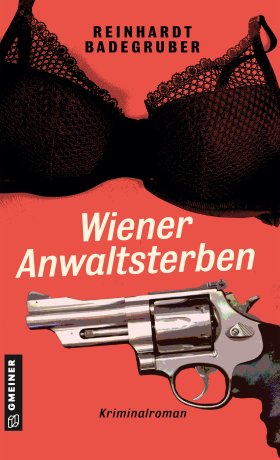 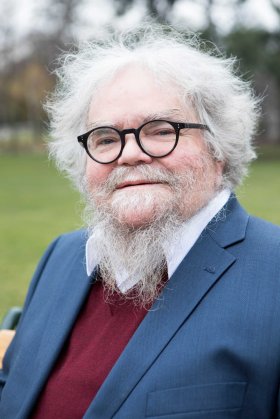 				Bildrechte © STEFAN BADEGRUBERAnforderung von Rezensionsexemplaren:Reinhardt Badegruber »Wiener Anwaltsterben«, ISBN 978-3-8392-0425-2Absender:RedaktionAnsprechpartnerStraßeLand-PLZ OrtTelefon / TelefaxE-Mail